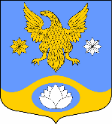 Р О С С И Й С К А Я    Ф Е Д Е Р А Ц И ЯЛЕНИНГРАДСКАЯ ОБЛАСТЬМУНИЦИПАЛЬНОЕ ОБРАЗОВАНИЕ КОЛТУШСКОЕ СЕЛЬСКОЕ ПОСЕЛЕНИЕВСЕВОЛОЖСКОГО МУНИЦИПАЛЬНОГО РАЙОНАЛЕНИНГРАДСКОЙ ОБЛАСТИСОВЕТ ДЕПУТАТОВР Е Ш Е Н И Е25 февраля 2022 года № 11                                                                         дер.Колтуши         В соответствии с Федеральным законом от 06.10.2003 № 131-ФЗ «Об общих принципах организации местного самоуправления в Российской Федерации», Бюджетным кодексом Российской Федерации, уставом муниципального образования Колтушское сельское поселение Всеволожского муниципального района Ленинградской области, решением совета депутатов МО Колтушское СП от 21.10.2020 №35 «Об утверждении положения о бюджетном процессе в муниципальном образовании Колтушское сельское поселение Всеволожского муниципального района Ленинградской области», совет депутатов принялРЕШЕНИЕ:Статья 1. Внести в решение совета депутатов от 17.12.2021 № 53 «О бюджете муниципального образования Колтушское сельское поселение Всеволожского муниципального района Ленинградской области на 2022 год и на плановый период 2023-2024 годов» (далее – решение) следующие изменения:1.1. Статью 1 решения изложить в новой редакции: «Статья 1. Основные характеристики бюджета муниципального образования Колтушское сельское поселение Всеволожского муниципального района Ленинградской области на 2022 год и на плановый период 2023-2024 годов:1. Утвердить основные характеристики бюджета муниципального образования Колтушское сельское поселение Всеволожского муниципального района Ленинградской области на 2022 год:прогнозируемый общий объем доходов бюджета муниципального образования Колтушское сельское поселение Всеволожского муниципального района Ленинградской области в сумме 334 474,8 тысяч рублей;общий объем расходов бюджета муниципального образования Колтушское сельское поселение Всеволожского муниципального района Ленинградской области в сумме 479 712,5 тысяч рублей;дефицит бюджета муниципального образования Колтушское сельское поселение Всеволожского муниципального района Ленинградской области в сумме 145 237,7 тысяч рублей.2. Утвердить основные характеристики бюджета муниципального образования Колтушское сельское поселение Всеволожского муниципального района Ленинградской области на 2023 и 2024 годов:прогнозируемый общий объем доходов бюджета муниципального образования Колтушское сельское поселение Всеволожского муниципального района Ленинградской области на 2023 год в сумме 274 069,5 тысяч рублей и на 2024 год в сумме 237 853,9 тысяч рублей;общий объем расходов бюджета муниципального образования Колтушское сельское поселение Всеволожского муниципального района Ленинградской области на 2023 год в сумме 288 837,8 тысяч рублей, в том числе условно утвержденные расходы в сумме 5 571,6 тысяч рублей, и на 2024 год в сумме 244 245,8 тысяч рублей, в том числе условно утвержденные расходы в сумме 10 666,2 тысяч рублей;дефицит бюджета муниципального образования Колтушское сельское поселение Всеволожского муниципального района Ленинградской области на 2023 год в сумме 14 768,3 тысяч рублей и на 2024 год в сумме 6 391,9 тысяч рублей.3. Утвердить источники внутреннего финансирования дефицита бюджета муниципального образования Колтушское сельское поселение Всеволожского муниципального района Ленинградской области на 2022 год и на плановый период 2023-2024 годов согласно приложению 1(новая редакция).»;	1.2. Приложения 2 и 3 к решению изложить в новой редакции согласно приложению 2 и 3 к настоящему решению.        1.3. Пункт 1 статьи 4 решения изложить в новой редакции:	 «1. Утвердить в пределах общего объема расходов, утвержденного статьей 1 настоящего решения:1) распределение бюджетных ассигнований по целевым статьям (муниципальным программам и непрограммным направлениям деятельности), группам видов расходов, разделам, подразделам классификации расходов бюджета муниципального образования Колтушское сельское поселение Всеволожского муниципального района Ленинградской области на 2021 год и на плановый период 2022-2023 годов согласно приложению 4 (новая редакция);2) Распределение бюджетных ассигнований по разделам и подразделам классификации расходов бюджета муниципального образования Колтушское сельское поселение Всеволожского муниципального района Ленинградской области на 2022 год и на плановый период 2023-2024 годов согласно приложению 5 (новая редакция); 3) Ведомственную структуру расходов бюджета муниципального образования Колтушское сельское поселение Всеволожского муниципального района Ленинградской области на 2022 год и на плановый период 2023-2024 годов согласно приложению 6 (новая редакция).»;          1.4. Пункт 4 статьи 4 решения изложить в новой редакции:    «4. Утвердить дорожный фонд муниципального образования Колтушское сельское поселение Всеволожского муниципального района Ленинградской области:            на 2022 год в сумме 42 091,3 тысяч рублей;            на 2023 год в сумме 10 000,0 тысяч рублей;            на 2024 год в сумме 10 000,0 тысяч рублей;        1.5. Пункт 5 статьи 5 решения изложить в новой редакции:«5. Утвердить расходы на обеспечение деятельности администрации муниципального образования Колтушское сельское поселение Всеволожского муниципального района Ленинградской области:   на 2022 год в сумме 34 628,9 тысяч рублей;   на 2023 год в сумме 34 624,1 тысяч рублей;   на 2024 год в сумме 36 001,4 тысяч рублей;         1.6. Приложение 8 к решению изложить в новой редакции согласно приложению 7 к настоящему решению.          Статья 2.  Настоящее решение вступает в силу после его официального опубликования.        Решение подлежит официальному опубликованию в газете «Колтушский вестник» и размещается на официальном сайте МО Колтушское СП.Статья 3.  Контроль за исполнением настоящего решения возложить на комиссию по бюджету, предпринимательству, налогам, инвестициям и экономическому развитию.Глава муниципального образования                                                       Э.М.ЧиркоО внесении изменений в решение совета депутатов от 17.12.2021 №53 «О бюджете муниципального образования Колтушское сельское поселение Всеволожского муниципального района Ленинградской области на 2022 год и на плановый период 2023-2024 годов»